.Intro: 32 CountsSECTION 1, STEP, HITCH, BACK, TOUCH, DIAGONAL STEP TOUCHES X2SECTION 2  BACK CROSS  BACK TOUCH, VINE 1/4 BRUSH(Optional Rolling vine with 1/4 L for counts 5-8)SECTION 3 BUMP STEP x2  FAN WALKS BACK x4( Easier alternative option walk back R,L,R,L Count 5-8)SECTION 4 BACK ROCK, PIVOT 1/4, V STEP( Optional styling on the V step, Open arms out with beckoning hands for Gimme gimme :)Have lots of funThere is a 2 Count break in the music after count 16 on wall 9  Hold for 2 Counts and continue from count 16Gimme That Love AB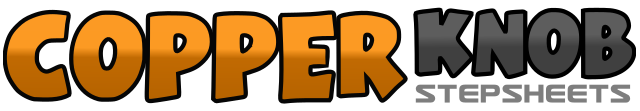 .......Count:32Wall:2Level:Absolute Beginner.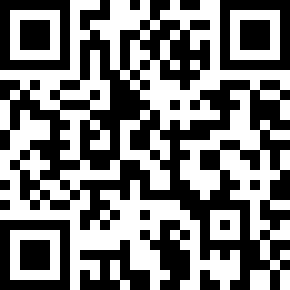 Choreographer:Suzi Beau (ENG) & Glynn Rodgers (UK) - May 2017Suzi Beau (ENG) & Glynn Rodgers (UK) - May 2017Suzi Beau (ENG) & Glynn Rodgers (UK) - May 2017Suzi Beau (ENG) & Glynn Rodgers (UK) - May 2017Suzi Beau (ENG) & Glynn Rodgers (UK) - May 2017.Music:Gimme Gimme (Armageddon Turk Says No Mix) - InnaGimme Gimme (Armageddon Turk Says No Mix) - InnaGimme Gimme (Armageddon Turk Says No Mix) - InnaGimme Gimme (Armageddon Turk Says No Mix) - InnaGimme Gimme (Armageddon Turk Says No Mix) - Inna........1,2Step fwd R, Hitch L knee3,4Step back on L, Touch R beside L5,6Step R diagonally fwd, angling body to L corner, Touch L by R (10:30)7, 8Step L diagonally fwd, angling body to R corner, Touch R by L (1:30)1,2Step back on R , Cross L over R, angling body to R corner (10:30)3,4Step back on R , Touch L to R Facing 12:005,6Step L to L side, Step R behind L7,8Turn 1/4 L stepping L forward, Brush R by L (9:00)1,2Touch R toe fwd bumping R hip up, Step down on R3,4Touch L toe fwd bumping L hip up, Step down on L5,6Walk back R, Fanning L Toe, Walk back on L, Fanning R Toe7,8Walk back R, fanning L Toe, Walk back on L, Fanning R Toe1,2Rock back on R, Recover on L3,4Step fwd on R , Pivot 1/4 L stepping weight onto L (6:00)5,6Step R out to R diagonal pushing hips out, Step L out to L diagonal pushing hips out7,8Step R back , Close L together